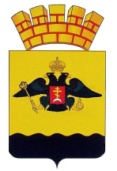 РЕШЕНИЕГОРОДСКОЙ ДУМЫ МУНИЦИПАЛЬНОГО ОБРАЗОВАНИЯГОРОД НОВОРОССИЙСКот 29 апреля 2020 года                                                                                    № 538г. НовороссийскО внесении изменений в Регламент городской Думымуниципального образования город НовороссийскВ соответствии с Уставом муниципального образования город Новороссийск, городская Дума муниципального образования город Новороссийск решила:1. Внести в Регламент городской Думы муниципального образования город Новороссийск, утвержденный решением городской Думы муниципального образования город Новороссийск от 25 мая 2010 года № 29 (в редакции изменений, принятых решениями городской Думы 
от 25 октября 2011 года № 146, от 26 февраля 2013 года № 286, 
от 21 июля 2015 года № 489, от 22 декабря 2015 года № 36,                                        от 24 января 2017 года № 139, от 29 января 2019 года № 385,                                     от 18 июня 2019 года № 432, от 22 октября 2019 года № 477,                                     от 21 января 2020 года № 509) следующие изменения и дополнения:1. В пункте 1 статьи 7 после слова «место» дополнить словами «(либо форму)».2. Часть 1 статьи 16 дополнить абзацами четвертым и пятым следующего содержания:«Заседания комитета могут проводиться в следующих формах присутствия депутатов городской Думы: в форме личного присутствия, в месте, определённом председателем комитета или посредством видео-конференц-связи.Проведение заседания комитета в форме видео-конференц-связи может осуществляться в случае возникновения обстоятельств, установленных статьёй 16.1 настоящего Регламента.».3. Дополнить статьей 16.1 в следующей редакции:«Статья 16.1 Заседания комитета в форме видео-конференц-связиВ случае катастрофы природного или техногенного характера, пожара, наводнения, землетрясения, эпидемии или эпизоотии, а также в случае введения на территории муниципального образования город Новороссийск или Краснодарского края в целом режима повышенной готовности, режима чрезвычайной ситуации, ограничительных мероприятий (карантина), чрезвычайного положения и в других исключительных случаях, ставящих под угрозу жизнь или нормальные жизненные условия всего населения или его части, в целях рассмотрения вопросов и проектов правовых актов, требующих безотлагательного рассмотрения комитетом городской Думы, могут проводится заседания комитета в дистанционной форме (далее – дистанционные заседания комитета) с использованием средств видео-конференц-связи.    Основанием для проведения дистанционного заседания комитета является распоряжение председателя Думы, в котором определяется дата, время его проведения, проект повестки дня заседания.Материалы дистанционного заседания комитета рассылаются депутатам Думы на их адреса электронной почты не позднее чем за один день до даты его проведения. 4. Регистрация депутатов на дистанционном заседании комитета проводится с помощью средств видео-конференц-связи или путем опроса депутатов председателем комитета (председательствующим на заседании комитета), участвующих в дистанционном заседании комитета.5. Обсуждение и утверждение повестки дня дистанционного заседания комитета, рассмотрение вопросов, включенных в повестку дня и принятие по ним решений, осуществляются в порядке, установленном настоящим Регламентом, с учетом особенностей, установленных настоящей статьей.6. Во время дистанционного заседания постоянного комитета запись на вопросы, запись на выступления и голосование проводится поднятием руки или путем опроса депутатов, участвующих в таком заседании, по каждому вопросу.При голосовании подсчет голосов ведется председателем комитета (либо председательствующим на заседании) с целью определения числа голосов “за”, “против”, “воздержался” и его оглашения.».4. Статью 27 дополнить абзацами четвертым и пятым следующего содержания:«Заседания городской Думы могут проводиться в следующих формах присутствия депутатов городской Думы: в форме личного присутствия, в месте, определённом председателем городской Думы или посредством видео-конференц-связи.Проведение заседания городской Думы в форме видео-конференц-связи может осуществляться в случае возникновения обстоятельств, установленных статьёй 27.1 настоящего Регламента.».5. Дополнить статьей 27.1 в следующей редакции:«Статья 27.1 Заседания городской Думы в форме видео-конференц-связиВ случае катастрофы природного или техногенного характера, пожара, наводнения, землетрясения, эпидемии или эпизоотии, а также в случае введения на территории муниципального образования город Новороссийск или Краснодарского края в целом режима повышенной готовности, режима чрезвычайной ситуации, ограничительных мероприятий (карантина), чрезвычайного положения и в других исключительных случаях, ставящих под угрозу жизнь или нормальные жизненные условия всего населения или его части, в целях рассмотрения вопросов и проектов правовых актов, требующих безотлагательного рассмотрения Думой, могут проводится заседания Думы в дистанционной форме (далее – дистанционные заседания Думы) с использованием средств видео-конференц-связи.    Основанием для проведения дистанционного заседания городской Думы является распоряжение председателя Думы, в котором определяется дата, время ее проведения, проект повестки дня заседания Думы.В случае проведения дистанционного заседания Думы принятие решений осуществляется открытым голосованием.В проект повестки дня дистанционного заседания Думы не могут быть включены вопросы, требующие проведения тайного голосования.Не позднее, чем за один день до даты проведения дистанционного заседания Думы проект повестки дня дистанционного заседания Думы, в которой указывается дата и время проведения заседания Думы, наименование рассматриваемых вопросов, размещается в сети Интернет на официальном Интернет-портале администрации муниципального образования город Новороссийск и городской Думы города Новороссийска (www.admnvrsk.ru).5. Материалы дистанционного заседания Думы рассылаются депутатам Думы на их адреса электронной почты не позднее чем за один день до даты ее проведения. 6. Регистрация депутатов на дистанционном заседании Думы проводится с помощью средств видео-конференц-связи или путем опроса депутатов, участвующих в дистанционном заседании Думы.Уведомление председателя Думы (либо председательствующего на заседании Думы) о результатах регистрации (количестве зарегистрированных депутатов участвующих в дистанционном заседании) осуществляется секретарем Думы.7. Обсуждение и утверждение повестки дня дистанционного заседания Думы, рассмотрение вопросов, включенных в повестку дня и принятие по ним решений, осуществляются в порядке, установленном настоящим Регламентом, с учетом особенностей, установленных настоящей статьей.8. Во время дистанционного заседания Думы запись на вопросы, запись на выступления и голосование проводятся поднятием руки или путем опроса депутатов, участвующих в таком заседании, по каждому вопросу.При голосовании подсчет голосов по каждому вопросу ведется секретарем Думы с целью определения числа голосов “за”, “против”, “воздержался” и сообщается председателю Думы (либо председательствующему на заседании Думы) для оглашения результатов голосования.9. На дистанционном заседании Думы аудиозапись ведется с помощью технических средств, в том числе с помощью средств видео-конференц-связи.».6. Контроль за выполнением настоящего решения возложить на председателя постоянного комитета городской Думы по законности, правопорядку и правовой защите граждан А.П. Антонова.7. Настоящее решение вступает в силу со дня его официального опубликования. Глава муниципального образования                Председатель городской Думыгород Новороссийск________________ И.А. Дяченко		        ______________ А.В. Шаталов  